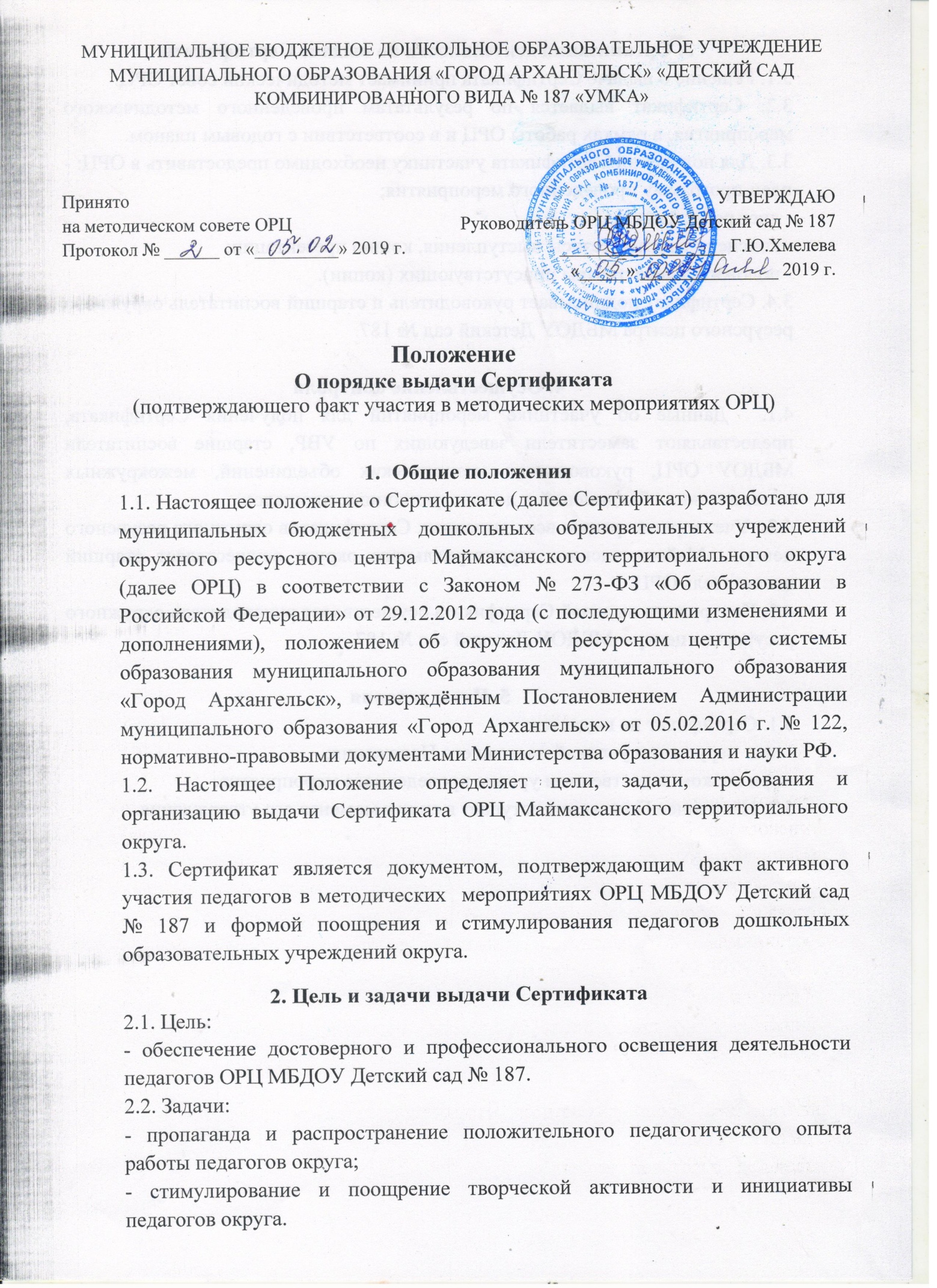 3. Организация деятельности по выдаче Сертификата3.1. Решение о выдаче Сертификата принимает методический совет ОРЦ.3.2. Сертификат выдается по результатам проведенного методического мероприятия, в рамках работы ОРЦ и в соответствии с годовым планом.3.3. Для получения Сертификата участнику необходимо предоставить в ОРЦ: - план-программу проведенного мероприятия;- лист регистрации;- конспект занятия, тезисы выступления, копию презентации;- положительные отзывы присутствующих (копии).3.4. Сертификат подписывает руководитель и старший воспитатель окружного ресурсного центра МБДОУ Детский сад № 187. 4. Осуществление контроля4.1.  Данные об участнике мероприятий для получения Сертификата, предоставляют заместители заведующих по УВР, старшие воспитатели МБДОУ ОРЦ, руководители методических объединений, межокружных методических объединений и демонстрационных площадок. 4.2.  Учет и регистрацию всех выданных Сертификатов окружного ресурсного центра  Маймаксанского территориального округа осуществляет старший воспитатель ОРЦ. 4.3. Контроль за выдачей Сертификата осуществляет руководитель окружного ресурсного центра  МБДОУ Детский сад № 187.5. Иные условия 5.1. Сертификат не выдается:- при  нарушении условий настоящего Положения;- при низком качественном уровне проведенного мероприятия. 5.2. Настоящее Положение вступает в силу с момента его утверждения.